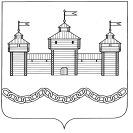 П О С Т А Н О В Л Е Н И ЕАДМИНИСТРАЦИИ ДОБРОВСКОГО МУНИЦИПАЛЬНОГО РАЙОНА г.					с. Доброе					№ Об утверждении Положения о порядке выплаты денежного вознаграждения за выполнение особо важных и сложных заданий муниципальным служащим администрации Добровского районаВ соответствии с Федеральным законом от 2 марта 2007 года № 25-ФЗ «О муниципальной службе в Российской Федерации», Положением «О денежном содержании и социальных гарантиях лиц, замещающих должности муниципальной службы Добровского муниципального района» от 28 сентября 2016 года №100-рс (в редакции решения Совета депутатов от 20.12.2019г. № 323-рс) в целях стимулирования профессиональной деятельности муниципальных служащих администрация Добровского муниципального районаПОСТАНОВЛЯЕТ:1.Утвердить Положение о порядке и условиях выплаты денежного вознаграждения за выполнение особо важных и сложных заданий муниципальным служащим администрации Добровского района (Приложение).2. Контроль за исполнением настоящего постановления оставляю за собой.Глава администрацииДобровского муниципального района                                               А.А. ПоповПопова З.Н.2-29-04     Приложение к постановлению администрации Добровского района «Об утверждении Положения о порядке выплаты денежного вознаграждения за выполнение особо важных и сложных заданий муниципальным служащим администрации Добровского района»Положениео порядке выплаты денежного вознаграждения за выполнение особо важных и сложных заданий муниципальным служащим администрации Добровского района1. Настоящее Положение о порядке выплаты денежного вознаграждения за выполнение особо важных и сложных заданий муниципальным служащим администрации Добровского района (далее – Положение) разработано в соответствии с Федеральным законом от 2 марта 2007 года № 25-ФЗ «О муниципальной службе в Российской Федерации», Положением «О денежном содержании и социальных гарантиях лиц, замещающих должности муниципальной службы Добровского муниципального района» от 28 сентября 2016 года №100-рс (в редакции решения Совета депутатов от 20.12.2019г. № 323-рс) и устанавливает порядок выплаты денежного вознаграждения за выполнение особо важных и сложных заданий (далее - денежное вознаграждение) муниципальным служащим администрации Добровского района.2. Денежное вознаграждение является формой материального стимулирования эффективного и добросовестного труда муниципальных служащих администрации Добровского района (далее - муниципальный служащий).3. Предложения о выплате денежного вознаграждения муниципальным служащим администрации Добровского района оформляются в форме представления.Проекты представлений о выплате денежного вознаграждения муниципальным служащим (далее - представление) готовят руководители отделов, входящих в структуру администрации Добровского района.Представление должно содержать информацию о количестве, качестве и сроках выполнения муниципальным служащим конкретных заданий (поручений), разработанных и (или) реализованных проектах (инициатив, практик), разработанных проектах правовых или нормативных правовых актов Добровского муниципального района, о новых формах и методах работы, внедренных и (или) используемых муниципальным служащим в своей профессиональной деятельности, а также предложение о размере денежного вознаграждения.Проекты вышеуказанных представлений подписывает руководитель соответствующего отдела администрации Добровского муниципального района.4. Представления, оформленные в соответствии с пунктом 3 настоящего Положения, согласовываются с заместителем главы администрации Добровского района, курирующим деятельность соответствующего отдела, а в случае, если соответствующий отдел администрации Добровского района находится в непосредственном подчинении главы администрации Добровского муниципального района - с главой администрации Добровского муниципального района.5. Представления, согласованные в соответствии с пунктом 4 настоящего Положения, направляются руководителями отделов, входящих в структуру администрации Добровского района, в отдел организационно-контрольной, кадровой и правовой работы администрации Добровского района.6 Отдел организационно-контрольной, кадровой и правовой работы администрации Добровского района осуществляет разработку проекта решения о выплате денежного вознаграждения муниципальным служащим администрации Добровского района.7. Решение о выплате денежного вознаграждения принимается в форме распоряжения администрации Добровского муниципального района.8. Решение о выплате денежного вознаграждения принимается с учетом выполнения одного из следующих условий:1) значительность личного вклада в результаты работы по обеспечению выполнения функций и полномочий администрации Добровского района;2) оперативность и профессионализм при выполнении муниципальным служащим поставленных задач, внедрение и (или) использование новых форм и методов работы, инициатив, способствующих достижению высоких конечных результатов;3) высокая степень сложности и важности заданий, эффективность достигнутых результатов;4) разработка и (или) реализация проектов (практик, инициатив), получивших признание на региональных, всероссийских конкурсах;5) разработка особо значимых, важных для социально-экономического развития Добровского района проектов правовых и нормативных правовых, в том числе муниципальных программ, направленных на повышение эффективности муниципального управления;6) результативность деятельности муниципального служащего в качестве наставника.9. Расходы, связанные с выплатой денежного вознаграждения, производятся в пределах средств, предусмотренных на эти цели в фонде оплаты труда муниципальных служащих администрации Добровского района в соответствии с пунктом 4 Положения «О денежном содержании и социальных гарантиях лиц, замещающих должности муниципальной службы Добровского муниципального района» от 28 сентября 2016 года №100-рс (в редакции решения Совета депутатов от 20.12.2019г. № 323-рс).